A MONITORIA DE INFORMÁTICA FORTALECENDO O APRENDIZADO NAS ÁREAS DE CIÊNCIAS AGRÁRIAS, MEDICINA VETERINÁRIA E BIOLÓGICASRommel Raphael Santos de Albuquerque1Márcia Verônica Costa Miranda21Monitor bolsista CCA/UFPB. E-mail: raphaelw3@gmail.com; Monitoria.2Professora Orientadora do projeto. Email: miranda@cca.ufpb.br. Monitoria.ResumoOs recursos tecnológicos providos pela Informática são indispensáveis aos propósitos educacionais. No entanto, tais recursos nem sempre podem ser correlacionados a mudanças ou inovações verdadeiras no processo de educação formal. Para que a informática provoque inovação, além de superarmos diferentes problemas, temos de identificar onde ela pode apresentar possibilidades verdadeiramente novas. Não basta aplicá-la de modo convencional, apenas repetindo aquilo que de algum modo já fazemos sem seu auxílio. A monitoria de informática é uma importante ferramenta de auxilio para as disciplinas da área, no CCA-UFPB, atendendo a todos os cursos oferecidos no Centro, comprovada por uma grande procura devido à dificuldade encontrada para interação com as ferramentas disponíveis no computador. Com isso, o principal objetivo deste projeto é ter a monitoria como ferramenta de importância válida para o melhor aproveitamento técnico, diminuição nos índices de reprovação e evasão em todas as disciplinas da área, bem como a qualificação de futuros profissionais nas ciências agrárias, biológica e veterinária.Palavras-chave: Informática. Monitoria. Iniciação a Docência.IntroduçãoA informática é, hoje, um dos mais avançados recursos e instrumentos tecnológicos para a educação. Traz novos horizontes e perspectivas, pois uma gama de informações pode ser transmitida e compartilhada, instantaneamente com todo o mundo (SANCHOS, 1998) As inovações dos programas de informática, sendo bem aproveitadas, auxiliam os alunos e profissionais da área de Ciências Agrárias, Biológica e Medicina Veterinária no desenvolvimento, planejamento e execução das atividades em que os recursos adquiridos com eficiência possam ser utilizados, aprimorando as atividades executadas por profissionais destas áreas. Nos cursos oferecidos pelo Centro de Ciências Agrarias, a informática vem sendo cada vez mais uma ferramenta constante no desenvolvimento de diversas atividades, mostrando a importância desta ferramenta e seu melhor aproveitamento nos conteúdos das disciplinas desta área. Não há dúvidas de que os recursos tecnológicos da informática servem aos propósitos educacionais. No entanto, tais recursos nem sempre podem ser correlacionados a mudanças ou inovações verdadeiras no processo de educação formal. Para que a informática provoque inovação, além de superarmos diferentes problemas, temos de "identificar onde ela pode apresentar possibilidades verdadeiramente novas. Não basta aplicá-la de modo convencional, apenas repetindo aquilo que de algum modo já fazemos sem seu auxílio" (Almeida & Fonseca Júnior, 2000, p.70). A monitoria de informática é uma importante ferramenta de auxilio para as disciplinas da área, no CCA-UFPB, atendendo a alunos de todos os cursos oferecidos no Centro, comprovada por uma grande procura devido à dificuldade encontrada para interação com as ferramentas disponíveis no computador, onde há pouca familiaridade. Com isso, o principal objetivo deste projeto é ter a monitoria como importante ferramenta para o melhor aproveitamento técnico, diminuição nos índices de reprovação e evasão em todas as disciplinas da área, bem como a qualificação de futuros profissionais nas ciências agrárias, biológica e veterinária.MetodologiaA monitoria foi realizada na sala onde são ministradas as aulas das disciplinas de informática, LACACIA, onde oferece uma excelente infraestrutura de 30 computadores modernos e com as ferramentas necessárias, com média de um computador para cada aluno, o qual é utilizado os programas mais uteis à área (Ciências Agrárias). A carga horária de 12 horas semanais da monitoria foi distribuída em todos os horários, para melhor aproveitamento dos alunos na realização de atividades do projeto, que foram vistas em sala de aula. Também foram oferecidas aulas teóricas com o auxílio de quadro, canetas, data show, material didático, entre outros, com o objetivo de se oferecer ao aluno o máximo de conhecimento possível em determinados softwares que podem ser utilizados nas atividades da sua profissão. Os professores têm o auxilio, em sala de aula, dos monitores, com o intuito de tirar dúvidas dos alunos sobre o que foi visto anteriormente, acrescentando, assim, a interação aluno-monitor-professor, melhorando o aprendizado dos alunos em horários estabelecidos para cada monitor. A monitoria no Campus atendeu um total de 500 alunos de todos os cursos do centro no período de 2012.1 e 2012.2, além da elaboração de atividades para o exercício em sala de aula e no final de cada período um relatório de todas as atividades envolvidas durante sua execução.Resultados e DiscursõesFoi notado, com acompanhamento aos alunos das turmas de Informática, algumas dificuldades dos alunos em relação ao uso do computador, onde, muitos desses alunos são provenientes da zona rural, vários desses alunos nunca ou pouco tinha acesso a recursos do computador que auxiliam suas atividades do curso e futuramente profissionais. Com o decorrer do período, os alunos que tinham dificuldades e que estavam presentes à monitoria, tinham suas dúvidas esclarecidas, melhorando seu desempenho consideravelmente nos exercícios e aulas práticas, além de aprender recursos uteis ao seu desempenho acadêmico.Nos gráficos a seguir, são apresentadas as estatísticas do desempenho dos alunos que cursaram as disciplinas de informática do centro no período letivo 2012.1 e 2012.2:As turmas de Medicina Veterinária sempre tiveram um excelente desempenho nas aulas de Informática e um bom comparecimento nas aulas de monitoria, revelados no Gráfico acima. Os trancamentos existentes, na realidade, foram devido às dispensas de disciplinas oriundos de alunos de Zootecnia e de outras Universidades, que não precisaram cursar a disciplina.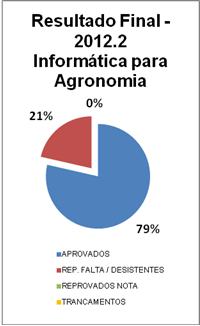 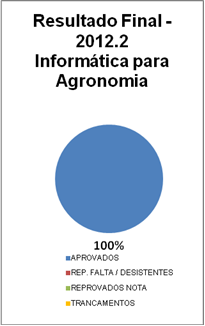 Os gráficos acima mostram um bom aproveitamento com mais de 60% de aprovados em media de todas as turmas, comparado aos anos anteriores a monitoria se mostrou eficaz.As turmas de Agronomia apresentam a maior assiduidade nas monitorias, com isso obtiveram os melhores aproveitamentos nas disciplinas.A turma de Zootecnia, mesmo apresentando as maiores dificuldades na assimilação do conteúdo ministrado em sala, obteve mais de 50% de aprovação.Todas as turmas apresentaram baixos índices de reprovação.ConclusõesOs conhecimentos obtidos nas aulas de monitoria proporcionaram aos alunos do CCA - UFPB uma melhora satisfatória no desempenho, na prática e facilidade nos trabalhos informatizados, não só nas disciplinas da área atendidas, mas em todas as outras que desenvolvem trabalhos com esta tecnologia de informação. Os objetivos, inicialmente indicados, foram alcançados, confirmando a importância desta atividade para o bom desempenho dos alunos de graduação na área de Informática.ReferenciasMORAES, M. e TORRES, P.L. A monitoria online no apoio a distância: o modelo do LED. Revista digital da CVA, v.2. n.5, p. 315. Agosto de 2003. SANCHOS, J. M.. Para uma tecnologia educativa. Porto Alegre; Artmed, 1998.